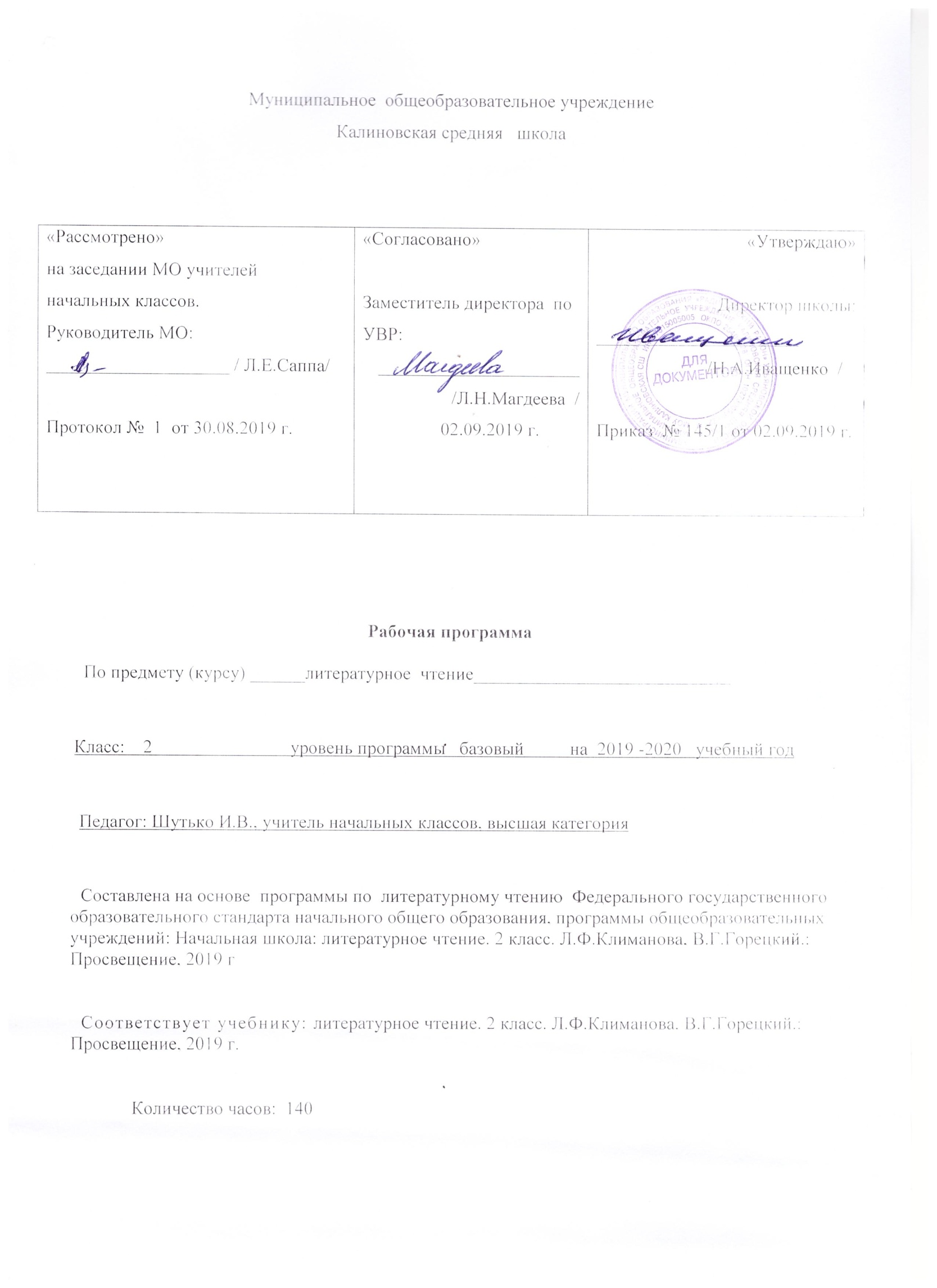 ПЛАНИРУЕМЫЕ РЕЗУЛЬТАТЫ ИЗУЧЕНИЯ ПРЕДМЕТАПредметные:Виды речевой и читательской деятельности. Учащиеся научатся:понимать цели изучения темы, представленной на титулах, пользоваться (под руководством учителя) в читательской практике приёмами чтения ( чтение диалога, выборочное чтение); читать целыми словами со скоростью чтения, позволяющей понимать художественный текст; при чтении отражать настроение автора; ориентироваться в учебной книге, её элементах; находить сходные элементы в книге художественной; просматривать и выбирать книги для самостоятельного чтения и поиска нужной информации (справочная литература) по совету взрослых; осознавать нравственное содержание пословиц, поговорок, мудрых изречений русского народа, соотносить их нравственный смысл с изучаемыми произведениями;  распределять загадки по тематическим группам, составлять собственные загадки на основе предложенного в учебнике алгоритма; соотносить заголовок текста с содержанием, осознавать взаимосвязь содержания текста с его заголовком (почему так называется); определять характер литературных героев, приводить примеры их поступков. Учащиеся получат возможность научиться:читать вслух бегло, осознанно, без искажений, выразительно, передавая своё отношение к прочитанному, выделяя при чтении важные по смыслу слова, соблюдая паузы между предложениями и частями текста; понимать смысл традиций и праздников русского народа, сохранять традиции семьи и школы, осуществлять подготовку к праздникам; составлять высказывания о самых ярких и впечатляющих событиях, происходящих в дни семейных праздников, делиться впечатлениями о праздниках с друзьями; употреблять пословицы и поговорки в диалогах и высказываниях на заданную тему;  наблюдать, как поэт воспевает родную природу, какие чувства при этом испытывает;  рассуждать о категориях «добро» и «зло», «красиво» и «некрасиво», употреблять данные понятия и их смысловые оттенки в своих оценочных высказываниях; предлагать свои варианты разрешения конфликтных ситуаций;  пользоваться элементарными приёмами анализа текста с помощью учителя;  осуществлять переход от событийного восприятия произведения к пониманию главной мысли; соотносить главную мысль произведения с пословицей или поговоркой; понимать, позицию какого героя произведения поддерживает автор, находить этому доказательства в тексте; задавать вопросы по прочитанному произведению, находить на них ответы в тексте; находить эпизод из прочитанного произведения для ответа на вопрос или подтверждения собственного мнения; делить текст на части; озаглавливать части, подробно пересказывать, опираясь на составленный под руководством учителя план; осознанно выбирать виды чтения (ознакомительное,  выборочное, поисковое) в зависимости от цели чтения; находить книги для самостоятельного чтения в библиотеках (школьной, домашней, городской, виртуальной и др.); при выборе книг и поиске информации опираться на аппарат книги, её элементы; делиться своими впечатлениями о прочитанных книгах, участвовать в диалогах и дискуссиях.Творческая деятельность Учащиеся научатся;пересказывать текст подробно на основе коллективно составленного плана или опорных слов под руководством учителя; составлять собственные высказывания на основе произведений, высказывая собственное отношение к прочитанному.Учащиеся получат возможность научиться:сочинять свои произведения малых жанров устного народного творчества в соответствии с жанровыми особенностями и индивидуальной задумкой; творчески пересказывать содержание произведения от автора, от лица героя. Литературоведческая пропедевтика Учащиеся научатся:различать потешки, небылицы, песенки, считалки, народные сказки, осознавать их культурную ценность для русского народа;  использовать знания о рифме, особенностях жанров (стихотворения, сказки, загадки, небылицы, песенки, потешки), особенностях юмористического произведения в своей литературно-творческой деятельности. Учащиеся получат возможность научиться: понимать особенности стихотворения: расположение строк, рифму, ритм; определять героев басни, характеризовать их, понимать мораль и разъяснять её своими словами;  находить в произведении средства художественной выразительности; понимать, позицию какого героя произведения поддерживает автор, находить доказательство этому в тексте.МетапредметныеРегулятивные УУД Учащиеся научатся:формулировать вместе с учителем учебную задачу урока в соответствии с целями темы; понимать учебную задачу урока;   читать в соответствии с целью чтения (выразительно, целыми словами, без искажений и пр.); коллективно составлять план урока, продумывать возможные этапы изучения темы; коллективно составлять план для пересказа литературного произведения;  контролировать выполнение действий в соответствии с планом;  оценивать результаты своих действий по шкале и критериям, предложенным учителем; оценивать результаты работы сверстников по совместно выработанным критериям;  выделять из темы урока известные знания и умения, определять круг неизвестного по изучаемой теме в мини-группе или паре.  фиксировать по ходу урока и в конце его удовлетворённость/ неудовлетворённость своей работой на уроке (с помощью шкал, лесенок, разноцветных фишек и пр.), аргументировать позитивное отношение к своим успехам, проявлять стремление к улучшению результата в ходе выполнения учебных задач;  анализировать причины успеха/неуспеха с помощью лесенок и оценочных шкал, формулировать их в устной форме по собственному желанию; осознавать смысл и назначение позитивных установок на успешную работу, пользоваться ими в случае неудачи на уроке, проговаривая во внутренней речи. Учащиеся получат возможность научиться:формулировать учебную задачу урока в мини-группе (паре), принимать её, сохранять на протяжении всего урока, пери- одически сверяя свои учебные действия с заданной задачей; читать в соответствии с целью чтения (бегло, выразительно, по ролям, выразительно наизусть и пр.);  составлять план работы по решению учебной задачи урока в мини-группе или паре, предлагать совместно с группой (парой) план изучения темы урока;  выбирать вместе с группой (в паре) форму оценивания результатов, вырабатывать совместно с группой (в паре) критерии оценивания результатов;  оценивать свои достижения и результаты сверстников в группе (паре) по выработанным критериям и выбранным формам оценивания (с помощью шкал, лесенок, баллов и пр.);  определять границы коллективного знания и незнания по теме самостоятельно (Что мы уже знаем по данной теме? Что мы уже умеем?), связывать с целевой установкой урока; фиксировать по ходу урока и в конце урока удовлетворённость/неудовлетворённость своей работой на уроке (с помощью шкал, значков «+» и «−», «?»);  анализировать причины успеха/неуспеха с помощью оценочных шкал и знаковой системы («+» и «−», «?»); фиксировать причины неудач в устной форме в группе или паре;  предлагать варианты устранения причин неудач на уроке; осознавать смысл и назначение позитивных установок на успешную работу, пользоваться ими в случае неудачи на уроке, проговаривая во внешней речи. Познавательные УУД Учащиеся научатся:пользоваться в практической деятельности условными знаками и символами, используемыми в учебнике для передачи информации; отвечать на вопросы учителя и учебника, придумывать свои собственные вопросы;  понимать переносное значение образного слова, фразы или предложения, объяснять их самостоятельно, с помощью родителей, справочных материалов;  сравнивать лирические и прозаические произведения, басню и стихотворение, народную и литературную сказку;  сопоставлять литературное произведение или эпизод из него с фрагментом музыкального произведения, репродукцией картины художника, с пословицей и поговоркой соответствующего смысла; создавать небольшое высказывание (или доказательство своей точки зрения) по теме урока из 5—6 предложений;  понимать смысл русских народных и литературных сказок, басен И. А. Крылова;  проявлять индивидуальные творческие способности при составлении докучных сказок, составлении рифмовок, небольших стихотворений, в процессе чтения по ролям, при инсценировании и выполнении проектных заданий;  соотносить пословицы и поговорки с содержанием литературного произведения; определять мотив поведения героя с помощью вопросов учителя или учебника и рабочей тетради; понимать читаемое, интерпретировать смысл читаемого, фиксировать прочитанную информацию в виде таблиц или схем (при сравнении текстов, осмыслении структуры текста и пр.). Учащиеся получат возможность научиться:определять информацию на основе различных художественных объектов, например литературного произведения, иллюстрации, репродукции картины, музыкального текста, таблицы, схемы и т. д.; анализировать литературный текст с опорой на систему вопросов учителя (учебника), выявлять основную мысль произведения; сравнивать мотивы поступков героев из одного литературного произведения, выявлять особенности их поведения в зависимости от мотива; находить в литературных текстах сравнения и эпитеты, использовать их в своих творческих работах; самостоятельно определять с помощью пословиц (поговорок) смысл читаемого произведения; понимать смысл русских народных и литературных сказок, рассказов и стихов великих классиков литературы (Пушкина, Лермонтова, Чехова, Толстого, Крылова и др.); понимать значение этих произведения для русской и миро- вой литературы;  проявлять индивидуальные творческие способности при составлении рассказов, небольших стихотворений, басен, в процессе чтения по ролям, при инсценировании и выполнении проектных заданий; предлагать вариант решения нравственной проблемы, исходя из своих нравственных установок и ценностей; определять основную идею произведения (эпического и лирического), объяснять смысл образных слов и выражений, выявлять отношение автора к описываемым событиям и героям произведения; создавать высказывание (или доказательство своей точки зрения) по теме урока из 7—8 предложений; сравнивать сказку бытовую и волшебную, сказку бытовую и басню, басню и рассказ; находить сходства и различия; соотносить литературное произведение или эпизод из него с фрагментом музыкального произведения, репродукцией картины художника; самостоятельно подбирать к тексту произведения репродукции картин художника или фрагменты музыкальных произведений. Коммуникативные УУД Учащиеся научатся:вступать в общение в паре или группе, задавать вопросы на уточнение;  создавать связное высказывание из 5—6 простых предложений по предложенной теме; прислушиваться к партнёру по общению (деятельности), фиксировать его основные мысли и идеи, аргументы, запоминать их, приводить свои; не конфликтовать, использовать вежливые слова; в случае спорной ситуации проявлять терпение, идти на компромиссы, предлагать варианты и способы разрешения конфликтов; употреблять вежливые формы обращения к участникам диалога; находить примеры использования вежливых слов и выражений в текстах изучаемых произведений, описывающих конфликтную ситуацию; оценивать поступок героя, учитывая его мотив, используя речевые оценочные средства (вежливо/невежливо, достойно/недостойно, искренне/лживо, нравственно/безнравственно и др.), высказывая свою точку зрения; принимать и сохранять цель деятельности коллектива или малой группы (пары), участвовать в распределении функций и ролей в совместной деятельности; определять совместно критерии оценивания выполнения того или иного задания (упражнения); оценивать достижения сверстников по выработанным критериям;  оценивать по предложенным учителем критериям поступки литературных героев, проводить аналогии со своим поведением в различных ситуациях;  находить нужную информацию через беседу со взрослыми, через учебные книги, словари, справочники, энциклопедии для детей, через Интернет; понимать цель своего высказывания;  пользоваться элементарными приёмами убеждения, мимикой и жестикуляцией; участвовать в диалоге в паре или группе, задавать вопросы на осмысление нравственной проблемы;  проявлять терпимость к другому мнению, не допускать агрессивного поведения, предлагать компромиссы, способы примирения в случае несогласия с точкой зрения другого; объяснять сверстникам способы бесконфликтной деятельности; отбирать аргументы и факты для доказательства своей точки зрения;  опираться на собственный нравственный опыт в ходе доказательства и оценивании событий;  формулировать цель работы группы, принимать и сохранять её на протяжении всей работы в группе, соотносить с планом работы, выбирать для себя подходящие роли и функции; определять в группе или паре критерии оценивания выполнения того или иного задания (упражнения); оценивать достижения участников групповой или парной работы по выработанным критериям; определять критерии оценивания поведения людей в различных жизненных ситуациях на основе нравственных норм; руководствоваться выработанными критериями при оценке поступков литературных героев и своего собственного поведения; объяснять причины конфликта, возникшего в группе, находить пути выхода из создавшейся ситуации; приводить примеры похожих ситуаций из литературных произведений.Учащиеся получат возможность научитьсяучаствовать в диалоге,  свободно высказывать свою точку зрения, не обижая других;  договариваться друг с другом, аргументировать свою позицию с помощью собственного жизненного и учебного опыта, на основе прочитанных литературных произведений; интерпретировать литературное произведение в соответствии с поставленными задачами, оценивать самостоятельно по созданным критериям уровень выполненной работы. ЛичностныеБудут созданы условия: на основе художественных произведений определять основные ценности взаимоотношений в семье (любовь и уважение, сочувствие, взаимопомощь, взаимовыручка); с гордостью относиться к произведениям русских писателей-классиков, известных во всем мире.понимать, что отношение к Родине начинается с отношений к семье, находить подтверждение этому в читаемых текстах, в том числе пословицах и поговорках; с гордостью и уважением относиться к творчеству писателей и поэтов, рассказывающих в своих произведениях о Родине, составлять рассказы о них, передавать в этих рассказах восхищение и уважение к ним; самостоятельно находить произведения о своей Родине, с интересом читать; создавать собственные высказывания и произведения о Родине. СОДЕРЖАНИЕ ТЕМ КУРСАСамое великое чудо на свете (5ч)Прогнозирование  содержания раздела, планирование  работы с произведением на уроке. Рассказ о прочитанной книге по плану, разработанному коллективно. Чтение в слух с постепенным переходом на чтение про себя, размышление над прочитанным.Обсуждение в паре и группе высказываний великих людей о книге и о чтении.Сравнение высказывания великих людей о книге и чтении: нахождение общего и отличияУстное народное творчество (15ч)Объяснение смысла пословиц, соотнесение пословиц с содержанием произведения и жизненным опытом.Придумывание рассказа по пословице; соотнесение содержания рассказа с пословицей. Характеристика героев сказки, соотнесение качества с героями сказок. Называние других русских народных сказок; перечисление героев сказок. Соотнесение пословиц и сказочного текста, определение последовательности событий. Рассказывание сказки (по иллюстрации, по плану, от лица другого героя сказки). Люблю природу русскую. Осень (8ч)Чтение стихотворения, передавая с помощью интонации настроение поэта, сравнение стихов разных поэтов на одну тему; выбор понравившихся, объяснение своего выбора. Различать стихотворный и прозаический текст.Сравнение  художественного и научно-познавательного текста. Слушать звуки осени, переданные в лирическом тексте; сравнивать звуки, описанные в художественном тексте, с музыкальным произведением; подбирать музыкальное сопровождение к стихотворному тексту. Представлять картины осенней природы.Русские писатели (14ч)Сравнение авторских и народных произведений. Отличать басню от стихотворения и рассказа, знание особенностей басенного текста.Соотнесение  пословицы и смысла басенного текста. Характеристика героев басни с опорой на текст.Нахождение авторского сравнения и подбор своего сравнения.Составление устно текста-описание героя и текста-рассуждение (при сравнении героев) по сказке.Восприятие на слух художественные произведения.Самоконтроль в процессе чтения, самостоятельная оценка своих  достижений.О братьях наших меньших (12ч)          Сравнение художественного и научно-познавательного текста. Определение последовательности событий.Составление плана, подробный пересказ по плану произведения.Умение видеть красоту природы, изображённую в художественных произведениях.Определение и характеристика главных героев произведения.Выражение своего собственного отношения к героям, нравственная оценка поступков. Выбор книг по темам и  авторам.Из детских журналов (9ч)           Восприятие на слух прочитанного. Отличие журнала от книги, ориентирование в разделах журнала.Нахождение интересных и нужных статей в журнале, нужную информацию по заданной теме.Работа в паре и группе, в проекте «Мой любимый детский журнал»;распределение ролей; нахождение и обработка информации в соответствии с заявленной темой, придумывание необычных вопросов для детского журнала и ответов к ним.Рисование иллюстраций для собственного детского журнала, составление своих рассказов и стихов для детского журнала.Люблю природу русскую. Зима (9ч)         Сравнение произведений разных авторов на одну тему. Рисование словесных картин зимней природы с опорой на текст стихотворения.Подбор музыкального сопровождения к текстам. Наблюдение за жизнью слов в художественном тексте.Чувство ритма и мелодики стихотворения, чтение стихотворений наизусть. Понимание особенности были и сказочного текста.Объяснение лексического значения некоторых слов на основе словаря учебника и толкового словаря.Определение особенности юмористического произведения; характеристика героя, используя слова-антонимы, нахождение слов, которые с помощью звука помогают представить образ героя произведения.Рассказ о героях, отражая собственное отношение к ним; выразительное чтение юмористических эпизодов из произведения.Составлять план произведения, пересказывать текст подробно на основе плана, картинного плана, высказывать своё мнение.Чтение текстов в паре, организация взаимоконтроля.Писатели детям (17ч)Современные юмористические произведения для детей. Связь названия с темой текста, мысль текстаПриемы смешного в литературных произведениях. Развитие сюжета произведения. Выразительное чтение. Литературная сказка. Понимание содержания литературного произведения: тема, главная мысль, события, их последовательность. Приемы смешного в литературных произведениях. Связь названия с темой текста, мысль текста. Чтение вслух доступного теста целыми словами. Осмысление цели чтения. Участие в диалоге о прочитанном.Выразительное чтение, ответы на вопросы.Я и мои друзья (10ч)Оценочные высказывания о прочитанном произведении. Герой произведения. Восприятие и понимание эмоционально-нравственных переживаний героя. Современные юмористические произведения для детей. Современные авторские сказки для детей. Различение жанров произведений.  Герой произведения. Чтение вслух доступного теста целыми словами. Осмысление цели чтения.Люблю природу русскую. Весна (10ч)Сравнение произведений разных авторов на одну тему. Рисование словесных картин  природы с опорой на текст стихотворения.Подбор музыкального сопровождения к текстам. Наблюдение за жизнью слов в художественном тексте.Чувство ритма и мелодики стихотворения, чтение стихотворений наизусть. Понимание особенности были и сказочного текста.Объяснение лексического значения некоторых слов на основе словаря учебника и толкового словаря.Определение особенности юмористического произведения; характеристика героя, используя слова-антонимы, нахождение слов, которые с помощью звука помогают представить образ героя произведения.Рассказ о героях, отражая собственное отношение к ним; выразительное чтение юмористических эпизодов из произведения.Составлять план произведения, пересказывать текст подробно на основе плана, картинного плана, высказывать своё мнение.Чтение текстов в паре, организация взаимоконтроля.И в шутку, и в серьёз (14)             Чтение произведения вслух с постепенным увеличением темпа чтения и переходом на чтение про себя, особенности юмористического произведения. Заголовок произведения.  Герои произведения; Характеристика их поступков, используя слова с противоположным значением. Инсценировка стихотворений и фрагментов  рассказов.Литература зарубежных стран (23ч)Произведения зарубежной литературы. Высказывание оценочных суждений. Герои произведения. Восприятие и понимание их переживаний. Иллюстрация в книге и ее роль в понимании произведения.  Различение жанров произведений. Участие в диалоге при обсуждении прослушанного произведения. Высказывание оценочных суждений. Пересказ текста, деление текста на части. Герои произведения. Восприятие и понимание их переживаний. Понимание содержания литературного произведения: тема, главная мысль, события, их последовательность. Создание условий для сравнения характеров героев. Герои произведения. Восприятие и понимание их переживаний. Чтение вслух доступного теста целыми словами.Прохождение основной и практической части программы ТЕМАТИЧЕСКОЕ ПЛАНИРОВАНИЕПроверка навыка чтения/ читательских уменийПроверочная работаТестПроект Наизусть1 четверть (36 ч)2/222142 четверть (33 ч)1/133103 четверть (41ч)1/144-74 четверть (26 ч)1/12215За год(136ч)5/51111316№Тема урокаКол-во часовВведение Знакомство с учебником.1Самое великое чудо на свете -  4ч.Игра «Крестики – нолики».1Самое великое чудо на свете 1Библиотеки. Проект «О чём может рассказать школьная библиотека» 1Старинные и современные книги 1Устное народное творчество -15ч.Устное народное творчество1Русские народные песни 1Потешки, прибаутки-малые жанры устного народного творчества.1Скороговорки, считалки, небылицы -малые жанры устного народного творчества1 Малые жанры устного народного творчества. Проверка читательских умений.1Народные сказки. Ю. Мориц «Сказка по лесу идёт..»1Сказка «Петушок и бобовое зёрнышко» Проверка навыка чтения (входная)1Сказка «У страха глаза велики»1Сказка «Лиса и тетерев»1Сказка «Лиса и журавль».1Сказка «Каша из топора».1Сказка «Гуси-лебеди».1Сказка «Гуси-лебеди»1«Сказки к нам приходят.» (викторина по сказкам)Тест № 11«Обожаемые сказки» (КВН)1Люблю природу русскую. Осень. -8ч.Люблю природу русскую. Осень. Проверочная работа № 1.1Ф. Тютчев «Есть в осени первоначальной...» Наизусть1К. Бальмонт «Поспевает брусника…», А.Плещеев«Осень наступила…»1А. Фет «Ласточки пропали» Наизусть1А.Толстой,  С.Есенин, В.Брюсов, И.Токмакова «Осенние листья».1В.Берестов «Хитрые грибы». Проверка читательских умений1М.Пришвин «Осеннее утро»,И. Бунин «Сегодня так светло кругом…»Тест  №21Обобщение по разделу «Люблю природу русскую. Осень»1Русские писатели -14ч.А.Пушкин «У лукоморья дуб зелёный…» Проверочная работа № 2.Наизусть1Стихи А. С. Пушкина Наизусть1А. Пушкин «Сказка о рыбаке и рыбке» и другие сказки. 1А. Пушкин «Сказка  о рыбаке и рыбке» и другие сказки. Проверка навыка чтения.1А. Пушкин «Сказка о рыбаке и рыбке» и другие сказки.1Обобщение по теме «Сказки А. Пушкина».1И. Крылов «Лебедь, Рак и Щука».	1И. Крылов «Стрекоза и Муравей».1Л. Толстой «Старый дед и внучек».1Л. Толстой «Филипок».1Л. Толстой «Филипок».1Л. Н. Толстой «Правда всего дороже»,  «Котёнок», Тест № 31Весёлые стихи.1Обобщение по разделу «Русские писатели».Проверочная работа № 3.1О братьях наших меньших -12ч.1О братьях наших меньших. Н.Сладков, А.Шибаев1Б. Заходер «Плачет киска в коридоре…»,И. Пивоварова «Жила- была собака…»1В. Берестов «Кошкин щенок».1Проверка читательских умений. Работа с текстом1М. Пришвин «Ребята и утята».1М. Пришвин «Ребята и утята».1Е. Чарушин «Страшный рассказ».1Б. Житков «Храбрый утёнок».1В. Бианки «Музыкант»1В. Бианки «Сова».Тест № 41Обобщение по разделу «О братьях наших меньших».Проверочная работа № 41Из детских журналов-9ч.Из детских журналов. Проект «Детский журнал»1Д. Хармс «Игра».1Д. Хармс «Вы знаете?»1Д. Хармс, С. Я. Маршак «Весёлые чижи».1Д. Хармс «Что это было?»1Н. Гернет, Д. Хармс «Очень-очень вкусный пирог». Проверка навыка чтения1Ю. Владимиров «Чудаки».1А. Введенский «Учёный Петя»,«Лошадка».Тест№ 51Обобщение по разделу«Из детских журналов».1Люблю природу русскую. Зима. -9ч.Люблю природу русскую. Зима. Проверочная работа № 5.1И.Бунин, Я.Аким «Первый снег», К.Бальмонт «Снежинка» Наизусть1Ф. Тютчев «Чародейкою Зимою…» Наизусть1С. Есенин «Поёт зима – аукает…», «Берёза» Наизусть1Сказка «Два Мороза»1С. Михалков «Новогодняя быль»1А. Барто «Дело было в январе…»С.Дрожжин «Улицей гуляет…»Тест№61Обобщение по разделу «Люблю природу русскую. Зима»1Игра «Поле чудес»Проверочная  работа № 61Писатели детям-17ч.Писатели детям1К. Чуковский «Путаница»1К. Чуковский «Радость»1К. Чуковский «Федорино горе».1К. Чуковский «Федорино горе». Наизусть1С. Маршак «Кот и лодыри» 1С. Михалков «Мой секрет»,«Сила воли»1С. Михалков «Мой щенок». 1А. Барто «Верёвочка». Наизусть1А. Барто «Мы не заметили жука», «В школу».1А. Барто «Вовка – добрая душа».1Н. Н. Носов «Затейники».1Н. Н. Носов «Живая шляпа».1Н. Н. Носов «Живая шляпа».1Н. Н. Носов «На горке».1Н. Н. Носов «На горке»Тест №71Обобщение по разделу «Писатели детям»1Я и мои друзья-10ч.Я и мои друзья Проверочная работа № 71Стихи о дружбе и обидах1Н. Булгаков «Анна, не грусти!»1Ю. Ермолаев «Два пирожных»1В. Осеева «Волшебное слово»1В. Осеева «Волшебное слово»1В. Осеева «Хорошее»Проверка  читательских умений1В. Осеева «Почему?»1В. Осеева «Почему?»Тест № 81Обобщение по разделу «Я и мои друзья»1Люблю природу русскую. Весна.–9ч.Люблю природу русскую. Весна.Проверочная работа № 81Стихи Ф. Тютчева о весне.Наизусть1Стихи А. Плещеева о весне Наизусть1А. Блок «На лугу»1С. Маршак «Снег теперь уже не тот…»1И. Бунин «Матери»1А. Плещеев «В бурю» Тест №91Е.Благинина «Посидим в тишине»,Э.Мошковская «Я мою маму обидел…»Проверка навыка чтения1Обобщение по разделу «Люблю природу русскую. Весна»1И в шутку и всерьёз-14ч.И в шутку и всерьёз. Проверочная работа № 91Б. Заходер «Товарищам детям», «Что красивей всего?»1Б. Заходер «Песенки Винни-Пуха»Наизусть 1Б. Заходер Песенки Винни-Пуха Наизусть 1Э. Успенский «Чебурашка»1Э. Успенский «Чебурашка», стихотворение «Если был бы я девчонкой…»1Весёлые стихотворения Э. Успенского «Над нашей квартирой», «Память»Наизусть1Весёлые стихотворения В. Берестова «Путешественники», «Кисточка»1Весёлые стихотворения И. Токмаковой «Плим», «В чудной стране»Наизусть 1Г. Остер «Будем знакомы»1Г. Остер «Будем знакомы»1В. Драгунский «Всё тайное становится явным»1В. Драгунский «Всё тайное становится явным»Тест № 101Обобщение по разделу «И в шутку и всерьёз»1Литература зарубежных стран-14ч.Литература зарубежных стран. Проверочная работа № 101Американские и английские народные песенки.1Французские, немецкие народные песенки.Наизусть1Ш. Перро «Кот в сапогах»1Ш. Перро «Кот в сапогах»1Ш. Перро «Красная шапочка»1Г. Х. Андерсен«Принцесса на горошине»Проверка навыка чтения.1Э. Хогарт «Мафин и паук»1Э. Хогарт «Мафин и паук» Тест № 111Обобщение по разделу «Литература зарубежных стран»1Проверочная работа № 111Проект  «Мой любимый писатель-сказочник»1Проверка читательских умений 1Повторение. КВН «Цветик–семицветик»1Резерв. 4